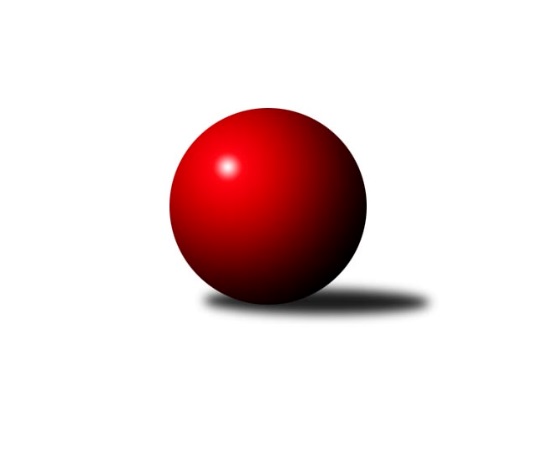 Č.18Ročník 2021/2022	7.6.2024 1. KLZ 2021/2022Statistika 18. kolaTabulka družstev:		družstvo	záp	výh	rem	proh	skore	sety	průměr	body	plné	dorážka	chyby	1.	KK Slovan Rosice	18	18	0	0	116.5 : 27.5 	(293.0 : 139.0)	3500	36	2289	1211	13.1	2.	SKK Náchod	18	12	1	5	93.5 : 50.5 	(259.0 : 173.0)	3352	25	2237	1115	21.3	3.	KK Slavia Praha	18	11	1	6	84.0 : 60.0 	(222.0 : 210.0)	3399	23	2249	1150	22.6	4.	SKK Rokycany	18	10	3	5	81.0 : 63.0 	(228.5 : 203.5)	3327	23	2219	1108	22.3	5.	KK Jihlava	18	10	1	7	74.5 : 69.5 	(200.5 : 231.5)	3266	21	2199	1067	32.2	6.	TJ Spartak Přerov	18	8	1	9	69.0 : 75.0 	(211.0 : 221.0)	3302	17	2225	1078	29.7	7.	TJ Valašské Meziříčí	18	5	0	13	56.0 : 88.0 	(199.5 : 232.5)	3316	10	2233	1083	29.1	8.	KC Zlín	18	4	1	13	55.0 : 89.0 	(192.5 : 239.5)	3268	9	2211	1058	32.4	9.	KK Konstruktiva Praha	18	4	0	14	48.5 : 95.5 	(173.5 : 258.5)	3223	8	2197	1027	36.2	10.	KK Blansko	18	4	0	14	42.0 : 102.0 	(180.5 : 251.5)	3281	8	2196	1085	27.5Tabulka doma:		družstvo	záp	výh	rem	proh	skore	sety	průměr	body	maximum	minimum	1.	KK Slovan Rosice	9	9	0	0	59.0 : 13.0 	(147.5 : 68.5)	3425	18	3538	3315	2.	SKK Náchod	9	6	1	2	49.5 : 22.5 	(136.0 : 80.0)	3469	13	3561	3350	3.	SKK Rokycany	9	5	1	3	40.0 : 32.0 	(123.0 : 93.0)	3422	11	3504	3278	4.	KK Jihlava	9	5	0	4	39.5 : 32.5 	(102.5 : 113.5)	3261	10	3406	3120	5.	KK Slavia Praha	9	4	1	4	40.0 : 32.0 	(114.0 : 102.0)	3430	9	3560	3276	6.	KC Zlín	9	3	1	5	32.0 : 40.0 	(95.5 : 120.5)	3256	7	3447	3151	7.	TJ Spartak Přerov	9	3	0	6	30.5 : 41.5 	(103.0 : 113.0)	3210	6	3302	2924	8.	TJ Valašské Meziříčí	9	3	0	6	29.0 : 43.0 	(98.5 : 117.5)	3299	6	3367	3194	9.	KK Konstruktiva Praha	9	3	0	6	27.0 : 45.0 	(96.5 : 119.5)	3237	6	3298	3184	10.	KK Blansko	9	2	0	7	24.0 : 48.0 	(94.0 : 122.0)	3257	4	3324	3162Tabulka venku:		družstvo	záp	výh	rem	proh	skore	sety	průměr	body	maximum	minimum	1.	KK Slovan Rosice	9	9	0	0	57.5 : 14.5 	(145.5 : 70.5)	3508	18	3633	3342	2.	KK Slavia Praha	9	7	0	2	44.0 : 28.0 	(108.0 : 108.0)	3395	14	3580	3295	3.	SKK Náchod	9	6	0	3	44.0 : 28.0 	(123.0 : 93.0)	3339	12	3447	3270	4.	SKK Rokycany	9	5	2	2	41.0 : 31.0 	(105.5 : 110.5)	3317	12	3416	3254	5.	TJ Spartak Přerov	9	5	1	3	38.5 : 33.5 	(108.0 : 108.0)	3313	11	3449	3134	6.	KK Jihlava	9	5	1	3	35.0 : 37.0 	(98.0 : 118.0)	3267	11	3420	3142	7.	TJ Valašské Meziříčí	9	2	0	7	27.0 : 45.0 	(101.0 : 115.0)	3318	4	3424	3222	8.	KK Blansko	9	2	0	7	18.0 : 54.0 	(86.5 : 129.5)	3283	4	3351	3141	9.	KC Zlín	9	1	0	8	23.0 : 49.0 	(97.0 : 119.0)	3270	2	3427	3177	10.	KK Konstruktiva Praha	9	1	0	8	21.5 : 50.5 	(77.0 : 139.0)	3222	2	3335	3131Tabulka podzimní části:		družstvo	záp	výh	rem	proh	skore	sety	průměr	body	doma	venku	1.	KK Slovan Rosice	7	7	0	0	49.0 : 7.0 	(114.5 : 53.5)	3444	14 	4 	0 	0 	3 	0 	0	2.	SKK Náchod	9	6	0	3	51.0 : 21.0 	(141.5 : 74.5)	3394	12 	4 	0 	1 	2 	0 	2	3.	SKK Rokycany	7	5	0	2	35.0 : 21.0 	(91.5 : 76.5)	3325	10 	2 	0 	1 	3 	0 	1	4.	TJ Spartak Přerov	8	5	0	3	35.0 : 29.0 	(98.5 : 93.5)	3290	10 	2 	0 	1 	3 	0 	2	5.	KK Slavia Praha	7	4	0	3	31.0 : 25.0 	(81.5 : 86.5)	3438	8 	3 	0 	2 	1 	0 	1	6.	KK Jihlava	9	3	1	5	28.5 : 43.5 	(87.0 : 129.0)	3216	7 	2 	0 	2 	1 	1 	3	7.	TJ Valašské Meziříčí	9	3	0	6	27.0 : 45.0 	(97.0 : 119.0)	3262	6 	2 	0 	3 	1 	0 	3	8.	KC Zlín	7	2	1	4	23.0 : 33.0 	(82.0 : 86.0)	3268	5 	1 	1 	1 	1 	0 	3	9.	KK Konstruktiva Praha	8	2	0	6	19.5 : 44.5 	(72.0 : 120.0)	3223	4 	1 	0 	2 	1 	0 	4	10.	KK Blansko	7	1	0	6	13.0 : 43.0 	(70.5 : 97.5)	3250	2 	1 	0 	3 	0 	0 	3Tabulka jarní části:		družstvo	záp	výh	rem	proh	skore	sety	průměr	body	doma	venku	1.	KK Slovan Rosice	11	11	0	0	67.5 : 20.5 	(178.5 : 85.5)	3522	22 	5 	0 	0 	6 	0 	0 	2.	KK Slavia Praha	11	7	1	3	53.0 : 35.0 	(140.5 : 123.5)	3388	15 	1 	1 	2 	6 	0 	1 	3.	KK Jihlava	9	7	0	2	46.0 : 26.0 	(113.5 : 102.5)	3323	14 	3 	0 	2 	4 	0 	0 	4.	SKK Náchod	9	6	1	2	42.5 : 29.5 	(117.5 : 98.5)	3335	13 	2 	1 	1 	4 	0 	1 	5.	SKK Rokycany	11	5	3	3	46.0 : 42.0 	(137.0 : 127.0)	3347	13 	3 	1 	2 	2 	2 	1 	6.	TJ Spartak Přerov	10	3	1	6	34.0 : 46.0 	(112.5 : 127.5)	3305	7 	1 	0 	5 	2 	1 	1 	7.	KK Blansko	11	3	0	8	29.0 : 59.0 	(110.0 : 154.0)	3294	6 	1 	0 	4 	2 	0 	4 	8.	TJ Valašské Meziříčí	9	2	0	7	29.0 : 43.0 	(102.5 : 113.5)	3360	4 	1 	0 	3 	1 	0 	4 	9.	KK Konstruktiva Praha	10	2	0	8	29.0 : 51.0 	(101.5 : 138.5)	3224	4 	2 	0 	4 	0 	0 	4 	10.	KC Zlín	11	2	0	9	32.0 : 56.0 	(110.5 : 153.5)	3264	4 	2 	0 	4 	0 	0 	5 Zisk bodů pro družstvo:		jméno hráče	družstvo	body	zápasy	v %	dílčí body	sety	v %	1.	Natálie Topičová 	KK Slovan Rosice 	17	/	18	(94%)	59	/	72	(82%)	2.	Simona Koutníková 	SKK Rokycany 	16	/	16	(100%)	51.5	/	64	(80%)	3.	Martina Hrdinová 	SKK Náchod 	15.5	/	18	(86%)	49	/	72	(68%)	4.	Nikola Tatoušková 	KK Slovan Rosice 	13.5	/	15	(90%)	49	/	60	(82%)	5.	Kateřina Majerová 	SKK Náchod 	13	/	17	(76%)	47	/	68	(69%)	6.	Jana Braunová 	KK Jihlava 	13	/	18	(72%)	44.5	/	72	(62%)	7.	Vlasta Kohoutová 	KK Slavia Praha 	12.5	/	18	(69%)	43	/	72	(60%)	8.	Bohdana Jankových 	KC Zlín 	12	/	14	(86%)	37	/	56	(66%)	9.	Helena Gruszková 	KK Slavia Praha 	12	/	16	(75%)	38	/	64	(59%)	10.	Olga Hejhalová 	KK Slavia Praha 	11	/	13	(85%)	36	/	52	(69%)	11.	Kamila Jirsová 	KK Jihlava 	11	/	13	(85%)	32.5	/	52	(63%)	12.	Alena Kantnerová 	KK Slovan Rosice 	11	/	16	(69%)	43.5	/	64	(68%)	13.	Markéta Vlčková 	TJ Valašské Meziříčí 	11	/	16	(69%)	42	/	64	(66%)	14.	Linda Lidman 	SKK Rokycany 	11	/	16	(69%)	41.5	/	64	(65%)	15.	Lucie Vaverková 	KK Slovan Rosice 	11	/	16	(69%)	39	/	64	(61%)	16.	Kateřina Fajdeková 	TJ Spartak Přerov 	10	/	15	(67%)	33.5	/	60	(56%)	17.	Anna Štraufová 	KK Slovan Rosice 	10	/	16	(63%)	42	/	64	(66%)	18.	Nikola Tobolová 	TJ Valašské Meziříčí 	10	/	18	(56%)	39.5	/	72	(55%)	19.	Zdeňka Ševčíková 	KK Blansko  	10	/	18	(56%)	36.5	/	72	(51%)	20.	Aneta Cvejnová 	SKK Náchod 	9	/	14	(64%)	40	/	56	(71%)	21.	Michaela Bagári 	KC Zlín 	9	/	15	(60%)	30	/	60	(50%)	22.	Vladimíra Malinská 	KK Slavia Praha 	9	/	18	(50%)	34	/	72	(47%)	23.	Nina Brožková 	SKK Náchod 	8	/	13	(62%)	29	/	52	(56%)	24.	Nikola Portyšová 	SKK Náchod 	8	/	14	(57%)	31	/	56	(55%)	25.	Edita Koblížková 	KK Konstruktiva Praha  	8	/	14	(57%)	30	/	56	(54%)	26.	Michaela Matlachová 	KC Zlín 	8	/	14	(57%)	29.5	/	56	(53%)	27.	Šárka Nováková 	TJ Spartak Přerov 	8	/	16	(50%)	31.5	/	64	(49%)	28.	Klára Tobolová 	TJ Valašské Meziříčí 	8	/	17	(47%)	29.5	/	68	(43%)	29.	Martina Janyšková 	TJ Spartak Přerov 	7.5	/	14	(54%)	22	/	56	(39%)	30.	Naděžda Novotná 	KK Konstruktiva Praha  	7.5	/	16	(47%)	32	/	64	(50%)	31.	Monika Pavelková 	TJ Spartak Přerov 	7.5	/	17	(44%)	34	/	68	(50%)	32.	Andrea Axmanová 	KK Slovan Rosice 	7	/	8	(88%)	20.5	/	32	(64%)	33.	Naděžda Dobešová 	KK Slovan Rosice 	7	/	9	(78%)	21.5	/	36	(60%)	34.	Šárka Majerová 	SKK Náchod 	7	/	11	(64%)	26.5	/	44	(60%)	35.	Lucie Nevřivová 	KK Blansko  	7	/	13	(54%)	30	/	52	(58%)	36.	Zuzana Machalová 	TJ Spartak Přerov 	7	/	14	(50%)	30	/	56	(54%)	37.	Šárka Marková 	KK Slavia Praha 	7	/	14	(50%)	27.5	/	56	(49%)	38.	Marie Chlumská 	KK Konstruktiva Praha  	7	/	16	(44%)	29	/	64	(45%)	39.	Karolína Derahová 	KK Jihlava 	6.5	/	12	(54%)	23.5	/	48	(49%)	40.	Lenka Concepción 	KK Jihlava 	6	/	12	(50%)	25	/	48	(52%)	41.	Lenka Findejsová 	SKK Rokycany 	6	/	13	(46%)	25	/	52	(48%)	42.	Petra Dočkalová 	KK Jihlava 	6	/	13	(46%)	23.5	/	52	(45%)	43.	Petra Najmanová 	KK Konstruktiva Praha  	6	/	13	(46%)	20	/	52	(38%)	44.	Anna Mašlaňová 	TJ Spartak Přerov 	6	/	14	(43%)	24.5	/	56	(44%)	45.	Michaela Beňová 	TJ Spartak Přerov 	6	/	15	(40%)	31.5	/	60	(53%)	46.	Dana Uhříková 	TJ Valašské Meziříčí 	6	/	15	(40%)	29	/	60	(48%)	47.	Martina Zimáková 	KC Zlín 	6	/	16	(38%)	31.5	/	64	(49%)	48.	Jana Čiháková 	KK Konstruktiva Praha  	6	/	18	(33%)	27.5	/	72	(38%)	49.	Šárka Dvořáková 	KK Jihlava 	5	/	9	(56%)	17.5	/	36	(49%)	50.	Terezie Krákorová 	SKK Rokycany 	5	/	10	(50%)	22.5	/	40	(56%)	51.	Michaela Provazníková 	SKK Rokycany 	5	/	11	(45%)	22	/	44	(50%)	52.	Veronika Horková 	SKK Rokycany 	5	/	11	(45%)	20	/	44	(45%)	53.	Barbora Janyšková 	SKK Rokycany 	5	/	11	(45%)	17	/	44	(39%)	54.	Dana Musilová 	KK Blansko  	5	/	16	(31%)	26.5	/	64	(41%)	55.	Michaela Kučerová 	KK Slavia Praha 	4.5	/	11	(41%)	16	/	44	(36%)	56.	Tereza Chlumská 	KK Konstruktiva Praha  	4	/	9	(44%)	14.5	/	36	(40%)	57.	Eliška Boučková 	SKK Náchod 	4	/	10	(40%)	16.5	/	40	(41%)	58.	Ivana Kaanová 	KK Slavia Praha 	4	/	12	(33%)	21	/	48	(44%)	59.	Marie Olejníková 	TJ Valašské Meziříčí 	4	/	12	(33%)	17	/	48	(35%)	60.	Helena Daňková 	KK Blansko  	4	/	15	(27%)	24	/	60	(40%)	61.	Eva Wendl 	KK Blansko  	4	/	18	(22%)	29	/	72	(40%)	62.	Barbora Bartková 	TJ Valašské Meziříčí 	3	/	8	(38%)	15.5	/	32	(48%)	63.	Kristýna Pavelková 	TJ Valašské Meziříčí 	3	/	10	(30%)	16.5	/	40	(41%)	64.	Dita Trochtová 	KC Zlín 	3	/	11	(27%)	11	/	44	(25%)	65.	Natálie Trochtová 	KC Zlín 	3	/	13	(23%)	20	/	52	(38%)	66.	Lenka Kalová st.	KK Blansko  	3	/	13	(23%)	19	/	52	(37%)	67.	Adriana Svobodová 	KC Zlín 	3	/	13	(23%)	19	/	52	(37%)	68.	Kristýna Juráková 	KK Slavia Praha 	2	/	3	(67%)	6	/	12	(50%)	69.	Karoline Utikalová 	SKK Rokycany 	2	/	5	(40%)	10.5	/	20	(53%)	70.	Petra Šustková 	KC Zlín 	2	/	7	(29%)	9	/	28	(32%)	71.	Martina Starecki 	KK Konstruktiva Praha  	2	/	8	(25%)	9	/	32	(28%)	72.	Martina Melchertová 	KK Jihlava 	2	/	9	(22%)	12	/	36	(33%)	73.	Eva Rosendorfská 	KK Jihlava 	2	/	12	(17%)	13	/	48	(27%)	74.	Aneta Ondovčáková 	KK Slovan Rosice 	1	/	1	(100%)	2	/	4	(50%)	75.	Pavla Žádníková 	KC Zlín 	1	/	2	(50%)	3	/	8	(38%)	76.	Šárka Vacková 	KK Jihlava 	1	/	2	(50%)	2	/	8	(25%)	77.	Lucie Šťastná 	TJ Valašské Meziříčí 	1	/	6	(17%)	6	/	24	(25%)	78.	Natálie Součková 	KK Blansko  	1	/	11	(9%)	12	/	44	(27%)	79.	Magda Winterová 	KK Slovan Rosice 	0	/	1	(0%)	2	/	4	(50%)	80.	Emilie Somolíková 	KK Konstruktiva Praha  	0	/	1	(0%)	1	/	4	(25%)	81.	Ivana Marančáková 	TJ Valašské Meziříčí 	0	/	1	(0%)	0	/	4	(0%)	82.	Iva Rosendorfová 	KK Slovan Rosice 	0	/	2	(0%)	3	/	8	(38%)	83.	Stanislava Ovšáková 	TJ Valašské Meziříčí 	0	/	2	(0%)	3	/	8	(38%)	84.	Simona Matulová 	KK Jihlava 	0	/	2	(0%)	2	/	8	(25%)	85.	Daniela Pochylová 	SKK Rokycany 	0	/	3	(0%)	2.5	/	12	(21%)	86.	Hana Kovářová 	KK Konstruktiva Praha  	0	/	7	(0%)	8	/	28	(29%)Průměry na kuželnách:		kuželna	průměr	plné	dorážka	chyby	výkon na hráče	1.	SKK Nachod, 1-4	3421	2261	1160	22.9	(570.2)	2.	SK Žižkov Praha, 1-4	3409	2272	1137	24.4	(568.3)	3.	SKK Rokycany, 1-4	3390	2255	1134	24.5	(565.1)	4.	KK Slovan Rosice, 1-4	3344	2223	1121	21.3	(557.5)	5.	TJ Valašské Meziříčí, 1-4	3319	2220	1098	28.0	(553.2)	6.	KC Zlín, 1-4	3304	2235	1069	33.1	(550.8)	7.	KK Blansko, 1-6	3300	2214	1086	23.3	(550.1)	8.	KK Konstruktiva Praha, 2-5	3262	2193	1069	31.3	(543.7)	9.	KK PSJ Jihlava, 1-4	3261	2190	1070	28.6	(543.5)	10.	TJ Spartak Přerov, 1-6	3234	2179	1055	28.9	(539.1)Nejlepší výkony na kuželnách:SKK Nachod, 1-4KK Slovan Rosice	3614	16. kolo	Olga Hejhalová 	KK Slavia Praha	637	3. koloSKK Náchod	3561	1. kolo	Aneta Cvejnová 	SKK Náchod	628	1. koloSKK Náchod	3537	5. kolo	Natálie Topičová 	KK Slovan Rosice	627	16. koloKK Slavia Praha	3527	3. kolo	Nikola Portyšová 	SKK Náchod	621	5. koloSKK Náchod	3496	3. kolo	Alena Kantnerová 	KK Slovan Rosice	615	16. koloSKK Náchod	3488	8. kolo	Helena Gruszková 	KK Slavia Praha	614	3. koloSKK Náchod	3486	18. kolo	Martina Hrdinová 	SKK Náchod	612	13. koloSKK Náchod	3472	6. kolo	Martina Hrdinová 	SKK Náchod	609	8. koloSKK Náchod	3438	13. kolo	Vladimíra Malinská 	KK Slavia Praha	607	3. koloTJ Valašské Meziříčí	3402	13. kolo	Linda Lidman 	SKK Rokycany	607	11. koloSK Žižkov Praha, 1-4KK Slovan Rosice	3631	14. kolo	Olga Hejhalová 	KK Slavia Praha	659	2. koloKK Slavia Praha	3560	4. kolo	Lucie Vaverková 	KK Slovan Rosice	648	14. koloKK Slavia Praha	3533	14. kolo	Olga Hejhalová 	KK Slavia Praha	639	8. koloKK Slavia Praha	3483	2. kolo	Olga Hejhalová 	KK Slavia Praha	635	4. koloKK Slavia Praha	3453	1. kolo	Nikola Tatoušková 	KK Slovan Rosice	632	14. koloTJ Spartak Přerov	3449	6. kolo	Jana Braunová 	KK Jihlava	626	8. koloKK Slavia Praha	3436	16. kolo	Šárka Marková 	KK Slavia Praha	626	16. koloKC Zlín	3427	1. kolo	Natálie Topičová 	KK Slovan Rosice	625	14. koloSKK Rokycany	3416	18. kolo	Olga Hejhalová 	KK Slavia Praha	621	1. koloKK Slavia Praha	3406	18. kolo	Šárka Nováková 	TJ Spartak Přerov	619	6. koloSKK Rokycany, 1-4SKK Rokycany	3504	2. kolo	Simona Koutníková 	SKK Rokycany	646	14. koloSKK Rokycany	3487	10. kolo	Simona Koutníková 	SKK Rokycany	645	10. koloSKK Rokycany	3477	12. kolo	Linda Lidman 	SKK Rokycany	630	17. koloSKK Rokycany	3459	17. kolo	Simona Koutníková 	SKK Rokycany	626	2. koloSKK Náchod	3447	2. kolo	Simona Koutníková 	SKK Rokycany	625	12. koloSKK Rokycany	3446	14. kolo	Michaela Provazníková 	SKK Rokycany	620	10. koloKK Slovan Rosice	3442	4. kolo	Barbora Janyšková 	SKK Rokycany	616	2. koloSKK Rokycany	3427	6. kolo	Linda Lidman 	SKK Rokycany	615	14. koloKK Jihlava	3420	16. kolo	Linda Lidman 	SKK Rokycany	613	12. koloSKK Rokycany	3391	4. kolo	Martina Hrdinová 	SKK Náchod	611	2. koloKK Slovan Rosice, 1-4KK Slovan Rosice	3538	5. kolo	Natálie Topičová 	KK Slovan Rosice	651	13. koloKK Slovan Rosice	3506	9. kolo	Nikola Tatoušková 	KK Slovan Rosice	650	5. koloKK Slovan Rosice	3488	13. kolo	Natálie Topičová 	KK Slovan Rosice	643	7. koloKK Slovan Rosice	3418	3. kolo	Olga Hejhalová 	KK Slavia Praha	616	5. koloKK Slovan Rosice	3413	7. kolo	Nikola Tatoušková 	KK Slovan Rosice	611	17. koloKK Slovan Rosice	3405	15. kolo	Natálie Topičová 	KK Slovan Rosice	610	17. koloSKK Náchod	3402	7. kolo	Nikola Tatoušková 	KK Slovan Rosice	605	3. koloKK Slovan Rosice	3390	1. kolo	Kateřina Majerová 	SKK Náchod	603	7. koloKK Slovan Rosice	3352	17. kolo	Lucie Vaverková 	KK Slovan Rosice	602	13. koloKK Slavia Praha	3342	5. kolo	Nikola Tatoušková 	KK Slovan Rosice	601	9. koloTJ Valašské Meziříčí, 1-4KK Slovan Rosice	3528	6. kolo	Nikola Tatoušková 	KK Slovan Rosice	646	6. koloTJ Spartak Přerov	3400	16. kolo	Anna Mašlaňová 	TJ Spartak Přerov	616	16. koloTJ Valašské Meziříčí	3367	14. kolo	Martina Zimáková 	KC Zlín	608	3. koloTJ Valašské Meziříčí	3356	16. kolo	Barbora Bartková 	TJ Valašské Meziříčí	605	14. koloKK Jihlava	3344	18. kolo	Jana Braunová 	KK Jihlava	603	18. koloKK Slavia Praha	3342	11. kolo	Alena Kantnerová 	KK Slovan Rosice	602	6. koloTJ Valašské Meziříčí	3341	18. kolo	Eva Wendl 	KK Blansko 	598	14. koloKK Blansko 	3340	14. kolo	Naděžda Dobešová 	KK Slovan Rosice	597	6. koloTJ Valašské Meziříčí	3338	8. kolo	Klára Tobolová 	TJ Valašské Meziříčí	597	14. koloSKK Náchod	3324	4. kolo	Barbora Bartková 	TJ Valašské Meziříčí	593	16. koloKC Zlín, 1-4KK Slovan Rosice	3605	18. kolo	Nikola Tatoušková 	KK Slovan Rosice	660	18. koloKK Slavia Praha	3580	10. kolo	Vlasta Kohoutová 	KK Slavia Praha	639	10. koloKC Zlín	3447	12. kolo	Michaela Matlachová 	KC Zlín	627	12. koloTJ Valašské Meziříčí	3424	12. kolo	Lucie Vaverková 	KK Slovan Rosice	616	18. koloKC Zlín	3358	16. kolo	Helena Gruszková 	KK Slavia Praha	614	10. koloSKK Rokycany	3352	8. kolo	Andrea Axmanová 	KK Slovan Rosice	613	18. koloKK Blansko 	3315	16. kolo	Natálie Topičová 	KK Slovan Rosice	612	18. koloKC Zlín	3290	4. kolo	Martina Zimáková 	KC Zlín	609	12. koloSKK Náchod	3286	14. kolo	Šárka Marková 	KK Slavia Praha	601	10. koloKC Zlín	3268	18. kolo	Markéta Vlčková 	TJ Valašské Meziříčí	598	12. koloKK Blansko, 1-6KK Slovan Rosice	3633	8. kolo	Nikola Tatoušková 	KK Slovan Rosice	661	8. koloKK Slavia Praha	3385	13. kolo	Natálie Topičová 	KK Slovan Rosice	612	8. koloTJ Spartak Přerov	3369	18. kolo	Naděžda Dobešová 	KK Slovan Rosice	611	8. koloKK Jihlava	3346	11. kolo	Zdeňka Ševčíková 	KK Blansko 	608	18. koloSKK Rokycany	3330	3. kolo	Vlasta Kohoutová 	KK Slavia Praha	599	13. koloKK Blansko 	3324	7. kolo	Aneta Cvejnová 	SKK Náchod	598	15. koloKK Blansko 	3320	13. kolo	Kateřina Fajdeková 	TJ Spartak Přerov	597	18. koloTJ Valašské Meziříčí	3301	5. kolo	Jana Braunová 	KK Jihlava	589	11. koloKK Konstruktiva Praha 	3292	1. kolo	Lucie Vaverková 	KK Slovan Rosice	587	8. koloKK Blansko 	3285	15. kolo	Anna Štraufová 	KK Slovan Rosice	585	8. koloKK Konstruktiva Praha, 2-5TJ Valašské Meziříčí	3407	17. kolo	Olga Hejhalová 	KK Slavia Praha	620	7. koloKK Slavia Praha	3383	7. kolo	Martina Janyšková 	TJ Spartak Přerov	606	12. koloKK Slovan Rosice	3366	2. kolo	Naděžda Novotná 	KK Konstruktiva Praha 	598	10. koloKK Blansko 	3346	10. kolo	Zdeňka Ševčíková 	KK Blansko 	596	10. koloKK Konstruktiva Praha 	3298	10. kolo	Nikola Tobolová 	TJ Valašské Meziříčí	590	17. koloSKK Náchod	3286	9. kolo	Natálie Topičová 	KK Slovan Rosice	587	2. koloKK Konstruktiva Praha 	3281	12. kolo	Petra Najmanová 	KK Konstruktiva Praha 	587	13. koloKK Konstruktiva Praha 	3265	13. kolo	Petra Najmanová 	KK Konstruktiva Praha 	587	2. koloSKK Rokycany	3259	15. kolo	Dana Uhříková 	TJ Valašské Meziříčí	583	17. koloKK Konstruktiva Praha 	3241	5. kolo	Dana Musilová 	KK Blansko 	583	10. koloKK PSJ Jihlava, 1-4KK Slovan Rosice	3415	12. kolo	Kamila Jirsová 	KK Jihlava	635	17. koloKK Jihlava	3406	17. kolo	Jana Braunová 	KK Jihlava	624	14. koloKK Jihlava	3318	14. kolo	Vlasta Kohoutová 	KK Slavia Praha	600	17. koloKK Slavia Praha	3295	17. kolo	Nikola Tobolová 	TJ Valašské Meziříčí	596	9. koloKK Jihlava	3292	12. kolo	Kamila Jirsová 	KK Jihlava	596	12. koloSKK Náchod	3291	10. kolo	Natálie Topičová 	KK Slovan Rosice	593	12. koloKK Jihlava	3285	15. kolo	Ivana Kaanová 	KK Slavia Praha	585	17. koloKK Jihlava	3284	9. kolo	Lenka Concepción 	KK Jihlava	584	2. koloTJ Valašské Meziříčí	3271	9. kolo	Kamila Jirsová 	KK Jihlava	582	10. koloKC Zlín	3269	15. kolo	Karolína Derahová 	KK Jihlava	582	9. koloTJ Spartak Přerov, 1-6SKK Náchod	3343	17. kolo	Jana Braunová 	KK Jihlava	644	13. koloKK Slovan Rosice	3342	10. kolo	Natálie Topičová 	KK Slovan Rosice	613	10. koloKK Slavia Praha	3324	15. kolo	Helena Gruszková 	KK Slavia Praha	607	15. koloSKK Rokycany	3324	5. kolo	Kateřina Majerová 	SKK Náchod	592	17. koloTJ Spartak Přerov	3302	3. kolo	Olga Hejhalová 	KK Slavia Praha	590	15. koloTJ Spartak Přerov	3289	7. kolo	Linda Lidman 	SKK Rokycany	589	5. koloTJ Spartak Přerov	3273	17. kolo	Zuzana Machalová 	TJ Spartak Přerov	589	7. koloTJ Valašské Meziříčí	3255	7. kolo	Šárka Majerová 	SKK Náchod	586	17. koloTJ Spartak Přerov	3253	15. kolo	Markéta Vlčková 	TJ Valašské Meziříčí	583	7. koloTJ Spartak Přerov	3252	11. kolo	Michaela Beňová 	TJ Spartak Přerov	580	17. koloČetnost výsledků:	8.0 : 0.0	8x	7.0 : 1.0	9x	6.5 : 1.5	1x	6.0 : 2.0	10x	5.0 : 3.0	15x	4.0 : 4.0	4x	3.0 : 5.0	14x	2.0 : 6.0	18x	1.5 : 6.5	1x	1.0 : 7.0	6x	0.5 : 7.5	1x	0.0 : 8.0	3x